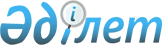 Об установлении ставок ввозных таможенных пошлин Единого таможенного тарифа Таможенного союза в отношении отдельных видов часов
					
			Утративший силу
			
			
		
					Решение Коллегии Евразийской экономической комиссии от 20 августа 2013 года № 175. Утратило силу решением Коллегии Евразийской экономической комиссии от 17 августа 2021 года № 100.
      Сноска. Решение утратило силу Решением Коллегии Евразийской экономической комиссии от 17.08.2021 № 100 (порядок введения в действие см. п.2).
      Коллегия Евразийской экономической комиссии решила:
      1. Установить ставки ввозных таможенных пошлин Единого таможенного тарифа Таможенного союза (приложение к Решению Совета Евразийской экономической комиссии от 16 июля 2012 г. № 54) в отношении отдельных видов часов (коды 9102 11 000 0 и 9102 29 000 0 ТН ВЭД ТС) в размере 10 процентов от таможенной стоимости, но не менее 4 евро за 1 шт, с 2 сентября 2013 г. по 31 августа 2014 г. включительно.
      2. Внести в Единый таможенный тариф Таможенного союза (приложение к Решению Совета Евразийской экономической комиссии от 16 июля 2012 г. № 54) следующие изменения:
      а) позиции с кодами 9102 11 000 0 и 9102 29 000 0 ТН ВЭД ТС в графе четвертой дополнить ссылкой на примечание "25С)";
      б) дополнить примечания к Единому таможенному тарифу Таможенного союза примечанием 25С следующего содержания:
      "25С) Ставка ввозной таможенной пошлины в размере 10% от таможенной стоимости, но не менее 4 евро за 1 шт, применяется с 02.09.2013 по 31.08.2014 включительно.".
      3. Настоящее Решение вступает в силу с 2 сентября 2013 г. 
					© 2012. РГП на ПХВ «Институт законодательства и правовой информации Республики Казахстан» Министерства юстиции Республики Казахстан
				
Председатель Коллегии
Евразийской экономической комиссии
В. Христенко